 October 2018  	Contact Maxine 07450 206312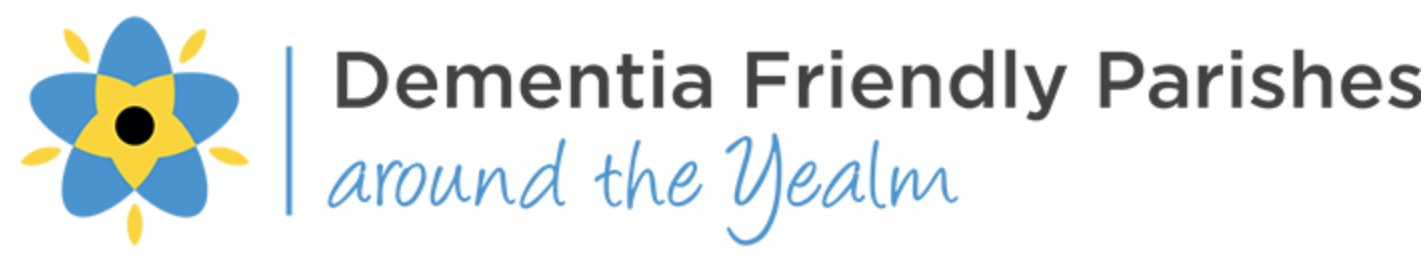 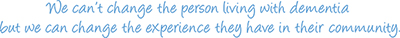 Monday1Hobby Tree 10.30am – 12.30pm Yealmpton Community CentreTuesday2Gentle Exercise 11.30 – 12.30 Venn Court Brixton £4.00Wednesday3Walking Group Wembury 10.30am – 12.30pm followed by tea/coffee.  Meet in car  park at end of Barton CloseThursday4Shared Reading Group 10.30-12noon Yealmpton Parish RoomFriday5Saturday6Sunday7Monday8Tuesday9Gentle Exercise 11.30 – 12.30 Venn Court Brixton £4.00Wednesday 10Walking Group Wembury 10.30am – 12.30pm followed by tea/coffee.  Meet in car  park at end of Barton CloseThursday11Shared Reading Group 10.30-12noon Yealmpton Parish RoomFriday12Saturday13Sunday14Monday15Hobby Tree 10.30am – 12.30pm Yealmpton Community CentreTuesday16Gentle Exercise 11.30 – 12.30 Venn Court Brixton £4.00Wednesday17Walking Group Wembury 10.30am – 12.30pm followed by tea/coffee.  Meet in car  park at end of Barton CloseThursday18Shared Reading Group 10.30-12noon Yealmpton Parish RoomFriday19Singing Along at Brixton Community Rooms  2.00pm – 3.30pmSaturday20Sunday 21Monday22Tuesday23Gentle Exercise 11.30 – 12.30 Venn Court Brixton £4.00Wednesday24Walking Group Wembury 10.30am – 12.30pm followed by tea/coffee.  Meet in car  park at end of Barton CloseThursday25Shared Reading Group 10.30-12noon Yealmpton Parish RoomFriday26Tea at Kitley House Hotel 3.00pm – 4.30pm  £2.50Saturday27Sunday 28Monday29Tuesday30Gentle Exercise 11.30 – 12.30 Venn Court Brixton £4.00Wednesday 31Walking Group Wembury 10.30am – 12.30pm followed by tea/coffee.  Meet in car  park at end of Barton Close